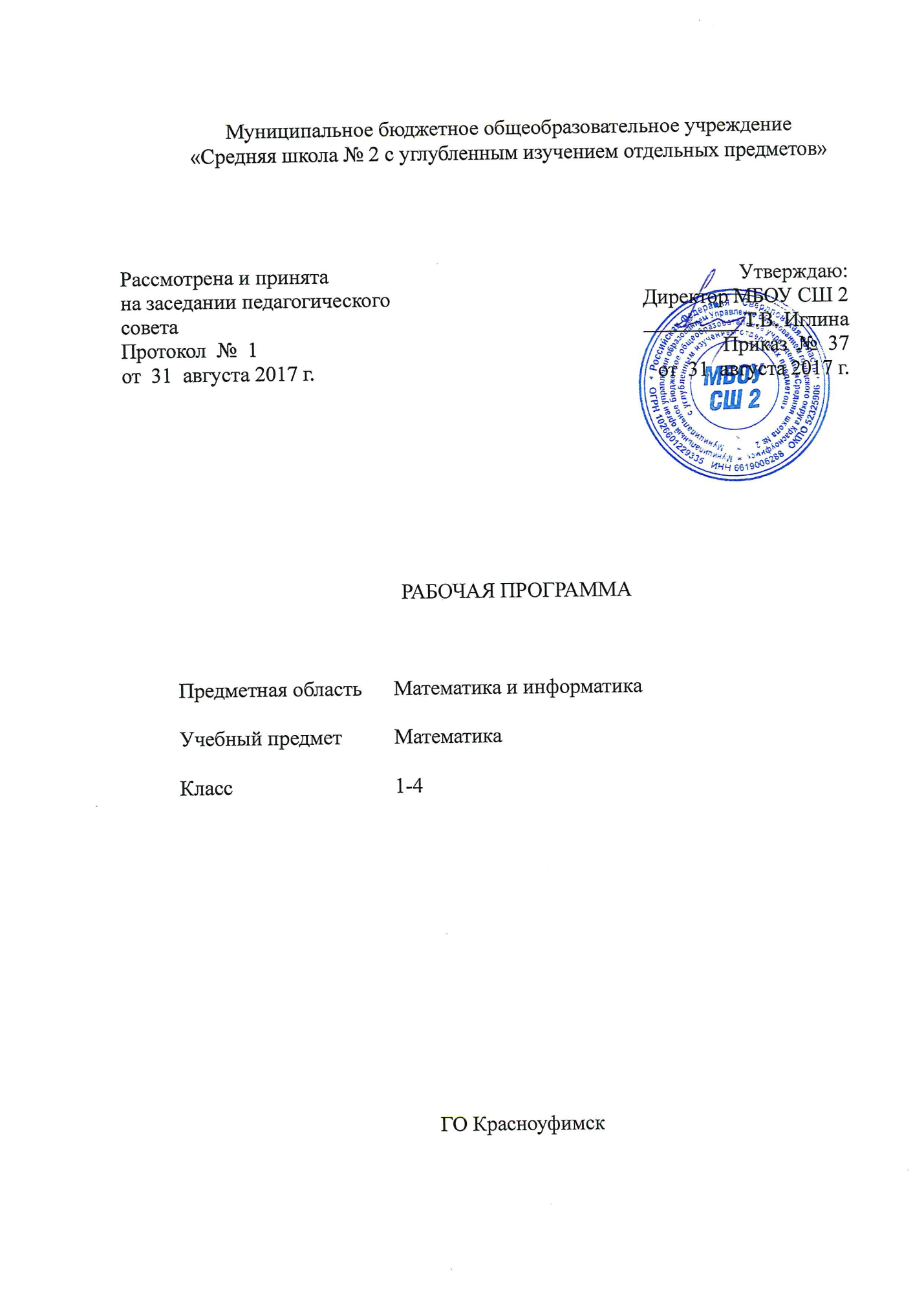 1. ПЛАНИРУЕМЫЕ РЕЗУЛЬТАТЫ ОСВОЕНИЯ УЧЕБНОГО ПРЕДМЕТАИзучение предмета в соответствии с требованиями ФГОС НОО направлено на достижение следующих результатов.Личностные результаты:формирование основ российской гражданской идентичности, чувства гордости за свою Родину, российский народ и историю России, осознание своей этнической и национальной принадлежности; формирование ценностей многонационального российского общества; становление гуманистических и демократических ценностных ориентаций;формирование уважительного отношения к иному мнению, истории и культуре других народов;овладение начальными навыками адаптации в динамично изменяющемся и развивающемся мире;принятие и освоение социальной роли обучающегося, развитие мотивов учебной деятельности и формирование личностного смысла учения;развитие самостоятельности и личной ответственности за свои поступки, в том числе в информационной деятельности, на основе представлений о нравственных нормах, социальной справедливости и свободе;формирование эстетических потребностей, ценностей и чувств;развитие этических чувств, доброжелательности и эмоционально-нравственной отзывчивости, понимания и сопереживания чувствам других людей;развитие навыков сотрудничества со взрослыми и сверстниками в разных социальных ситуациях, умения не создавать конфликтов и находить выходы из спорных ситуаций;формирование установки на безопасный, здоровый образ жизни, наличие мотивации к творческому труду, работе на результат, бережному отношению к материальным и духовным ценностям.Метапредметные результаты:овладение способностью принимать и сохранять цели и задачи учебной деятельности, поиска средств ее осуществления;освоение способов решения проблем творческого и поискового характера;формирование умения планировать, контролировать и оценивать учебные действия в соответствии с поставленной задачей и условиями ее реализации; определять наиболее эффективные способы достижения результата;формирование умения понимать причины успеха/неуспеха учебной деятельности и способности конструктивно действовать даже в ситуациях неуспеха;освоение начальных форм познавательной и личностной рефлексии;использование знаково-символических средств представления информации для создания моделей изучаемых объектов и процессов, схем решения учебных и практических задач;активное использование речевых средств и средств информационных и коммуникационных технологий для решения коммуникативных и познавательных задач;использование различных способов поиска (в справочных источниках и открытом учебном информационном пространстве сети Интернет), сбора, обработки, анализа, организации, передачи и интерпретации информации в соответствии с коммуникативными и познавательными задачами и технологиями учебного предмета; в том числе умение вводить текст с помощью клавиатуры, фиксировать (записывать) в цифровой форме измеряемые величины и анализировать изображения, звуки, готовить свое выступление и выступать с аудио-, видео- и графическим сопровождением; соблюдать нормы информационной избирательности, этики и этикета;овладение навыками смыслового чтения текстов различных стилей и жанров в соответствии с целями и задачами; осознанно строить речевое высказывание в соответствии с задачами коммуникации и составлять тексты в устной и письменной формах;овладение логическими действиями сравнения, анализа, синтеза, обобщения, классификации по родовидовым признакам, установления аналогий и причинно-следственных связей, построения рассуждений, отнесения к известным понятиям;готовность слушать собеседника и вести диалог; готовность признавать возможность существования различных точек зрения и права каждого иметь свою; излагать свое мнение и аргументировать свою точку зрения и оценку событий;определение общей цели и путей ее достижения; умение договариваться о распределении функций и ролей в совместной деятельности; осуществлять взаимный контроль в совместной деятельности, адекватно оценивать собственное поведение и поведение окружающих;готовность конструктивно разрешать конфликты посредством учета интересов сторон и сотрудничества;овладение начальными сведениями о сущности и особенностях объектов, процессов и явлений действительности (природных, социальных, культурных, технических и др.) в соответствии с содержанием конкретного учебного предмета;овладение базовыми предметными и межпредметными понятиями, отражающими существенные связи и отношения между объектами и процессами;умение работать в материальной и информационной среде начального общего образования (в том числе с учебными моделями) в соответствии с содержанием конкретного учебного предмета; формирование начального уровня культуры пользования словарями в системе универсальных учебных действий.Предметные результаты:использование начальных математических знаний для описания и объяснения окружающих предметов, процессов, явлений, а также оценки их количественных и пространственных отношений;овладение основами логического и алгоритмического мышления, пространственного воображения и математической речи, измерения, пересчета, прикидки и оценки, наглядного представления данных и процессов, записи и выполнения алгоритмов;приобретение начального опыта применения математических знаний для решения учебно-познавательных и учебно-практических задач;умение выполнять устно и письменно арифметические действия с числами и числовыми выражениями, решать текстовые задачи, умение действовать в соответствии с алгоритмом и строить простейшие алгоритмы, исследовать, распознавать и изображать геометрические фигуры, работать с таблицами, схемами, графиками и диаграммами, цепочками, совокупностями, представлять, анализировать и интерпретировать данные;приобретение первоначальных представлений о компьютерной грамотности.2. СОДЕРЖАНИЕ УЧЕБНОГО ПРЕДМЕТАЧисла и величиныСчёт предметов. Образование, название и запись чисел от 0 до 1 000 000. Десятичные единицы счёта. Разряды и классы. Представление многозначных чисел в виде суммы разрядных слагаемых. Сравнение и упорядочение чисел, знаки сравнения.Измерение величин. Единицы измерения величин: массы (грамм, килограмм, центнер, тонна); вместимости (литр), времени (секунда, минута, час, сутки, неделя, месяц, год, век). Соотношения между единицами измерения однородных величин. Сравнение и упорядочение однородных величин. Доля величины (половина, треть, четверть, десятая, сотая, тысячная). Арифметические действияСложение, вычитание, умножение и деление. Знаки действий. Названия компонентов и результатов арифметических действий. Таблица сложения. Таблица умножения. Взаимосвязь арифметических действий (сложения и вычитания, сложения и умножения, умножения и деления). Нахождение неизвестного компонента арифметического действия. Деление с остатком. Свойства сложения, вычитания и умножения: переместительное и сочетательное свойства сложения и умножения, распределительное свойство умножения относительно сложения и вычитания. Числовые выражения. Порядок выполнения действий в числовых выражениях со скобками и без скобок. Нахождение значения числового выражения. Использование свойств арифметических действий и правил о порядке выполнения действий в числовых выражениях. Алгоритмы письменного сложения и вычитания многозначных чисел, умножения и деления многозначных чисел на однозначное, двузначное и трёхзначное число. Способы проверки правильности вычислений (обратные действия, взаимосвязь компонентов и результатов действий, прикидка результата, проверка вычислений на калькуляторе). Выражения с одной переменной вида a ± 28; 8 ∙ b;c : 2; с двумя переменными вида: a + b, а – b, a ∙ b, c : d (d ≠ 0), вычисление их значений при заданных значениях входящих в них букв. Использование буквенных выражений при формировании обобщений, при рассмотрении умножения 1 и 0 (1 ∙ а = а, 0 ∙ с = 0 и др.). Уравнение. Решение уравнений (подбором значения неизвестного, на основе соотношений между целым и частью, на основе взаимосвязей между компонентами и результатами арифметических действий).Работа с текстовыми задачамиЗадача. Структура задачи. Решение текстовых задач арифметическим способом. Планирование хода решения задач.Текстовые задачи, раскрывающие смысл арифметических действий (сложение, вычитание, умножение и деление). Текстовые задачи, содержащие отношения «больше на (в) …», «меньше на (в) …». Текстовые задачи, содержащие зависимости, характеризующие процесс движения (скорость, время, пройденный путь), расчёт стоимости товара (цена, количество, общая стоимость товара), расход материала при изготовлении предметов (расход на один предмет, количество предметов, общий расход) и др. Задачи на определение начала, конца и продолжительности события. Задачи на нахождение доли целого и целого по его доле.Решение задач разными способамиПредставление текста задачи в виде рисунка, схематического рисунка, схематического чертежа, краткой записи, в таблице, на диаграмме.Пространственные отношения. Геометрические фигурыВзаимное расположение предметов в пространстве и на плоскости (выше — ниже, слева — справа, за — перед, между, вверху — внизу, ближе — дальше и др.). Распознавание и изображение геометрических фигур: точка, линия (прямая, кривая), отрезок, луч, угол, ломаная; многоугольник (треугольник, четырёхугольник, прямоугольник, квадрат, пятиугольник и т. д.).Свойства сторон прямоугольника. Виды треугольников по углам: прямоугольный, тупоугольный, остроугольный. Виды треугольников по соотношению длин сторон: разносторонний, равнобедренный (равносторонний). Окружность (круг). Центр, радиус окружности (круга). Использование чертёжных инструментов (линейка, угольник, циркуль) для выполнения построений.Геометрические формы в окружающем мире. Распознавание и называние геометрических тел: куб, пирамида, шар. Геометрические величиныГеометрические величины и их измерение. Длина. Единицы длины (миллиметр, сантиметр, дециметр, метр, километр). Соотношения между единицами длины. Перевод одних единиц длины в другие. Измерение длины отрезка и построение отрезка заданной длины. Периметр. Вычисление периметра многоугольника, в том числе периметра прямоугольника (квадрата).   Площадь. Площадь геометрической фигуры. Единицы площади (квадратный миллиметр, квадратный сантиметр, квадратный дециметр, квадратный метр, квадратный километр). Точное и приближённое (с помощью палетки) измерение площади геометрической фигуры. Вычисление площади прямоугольника (квадрата).Работа с информациейСбор и представление информации, связанной со счётом (пересчётом), измерением величин; анализ и представление информации в разных формах: таблицы, столбчатой диаграммы. Чтение и заполнение таблиц, чтение и построение столбчатых диаграмм.Интерпретация данных таблицы и столбчатой диаграммы.Составление конечной последовательности (цепочки) предметов, чисел, числовых выражений, геометрических фигур и др. по заданному правилу. Составление, запись и выполнение простого алгоритма (плана) поиска информации.Построение простейших логических высказываний с помощью логических связок и слов («и», «не», «некоторые», «верно/неверно, что …», «если …, то …», «все», «каждый» и др.)  3. ТЕМАТИЧЕСКОЕ ПЛАНИРОВАНИЕ 1 класс (132 ч)2 класс (136 ч)3 класс (136 ч)4 класс (136 ч)№ п/пТема урокаКол-во часовПодготовка к изучению чисел. Пространственные и временные представленияПодготовка к изучению чисел. Пространственные и временные представления8Учебник математики. Роль математики в жизни людей и общества1Счёт предметов1Выше. Ниже. Вверху. Внизу. Слева. Справа 1Раньше. Позже. Сначала. Потом1Столько же. Больше. Меньше 1На сколько больше? На сколько меньше? 1Закрепление. На сколько больше? На сколько меньше?1Повторение и обобщение по теме: «Подготовка к изучению чисел»1Числа от 1 до 10. Число 0. Нумерация Числа от 1 до 10. Число 0. Нумерация 289.Много. Один110.Число и цифра 2111.Число и цифра 3112.Знаки  +,  -,  =113.Число и цифра 4114.Длиннее, короче115.Число и цифра 5116.Числа от 1 до 5. Состав числа 5117.Закрепление. Числа от 1 до 5. Состав числа 5118.Точка. Кривая линия. Прямая линия. Отрезок. Луч 119.Ломаная линия120.Закрепление. Точка. Кривая, ломаная линии. Отрезок. Луч 121.Знаки >, <,  =122.Равенство. Неравенство123.Многоугольник124.Числа 6 и 7. Письмо цифры 6125.Числа 6 и 7. Письмо цифры 7126.Числа 8 и 9. Письмо цифры 8127.Числа 8 и 9. Письмо цифры 9128.Число 10129.Повторение и обобщение по теме: «Числа от 1 до 10»130.Проекты по теме: «Числа в загадках, пословицах и поговорках»131.Единицы длины. Сантиметр132.Увеличить на … Уменьшить на …133.Число 0134.Сложение  и вычитание с числом 0135.Закрепление. Числа от 1 до 10136.Повторение и систематизация по теме: «Числа от 1 до 10. Число 0. Нумерация»1Числа от 1 до 10. Сложение и вычитаниеЧисла от 1 до 10. Сложение и вычитание5937.Сложение и вычитание вида □+ 1, □- 1138.Сложение и вычитание вида □+ 1, □– 1139.Сложение и вычитание вида □+ 1 + 1, □– 1  – 1140.Сложение и вычитание вида □+ 2, □– 2141.Слагаемые. Сумма 142.Задача. Структура задачи143.Задачи на сложение и вычитание по рисунку144.Таблица сложения и вычитания с числом 2145.Присчитывание и отсчитывание по 2146.Задачи на увеличение (уменьшение) на несколько единиц 147.Закрепление. Таблица сложения и вычитания с числом 2148.Закрепление. Сложение и вычитание с числом 2149.Закрепление.  Задачи на увеличение (уменьшение) на несколько единиц150.Сложение и вычитание вида □+ 3, □– 31    51.Прибавление и вычитание числа 3152.Сравнение длин отрезков153.Таблица сложения и вычитания с числом 3154.Присчитывание и отсчитывание по 3155.Закрепление.  Задачи на увеличение (уменьшение) на несколько единиц156.Закрепление.  Таблицы сложения и вычитания с числом 3157.Закрепление. Сложение и вычитание вида □+ 2, □– 2, □+ 3, □– 3158.Закрепление. Слагаемые. Сумма159.Повторение. Сложение и вычитание с числом 2 и числом 3160.Повторение. Задача. 161.Повторение. Таблицы сложения и вычитания с числом 2 и с числом 3162.Проверочная работа за 1 полугодие по теме: «Числа от 1 до 10. Сложение и вычитание с числом 2 и числом 3»163.Работа над ошибками. Числа от 1 до 10. Сложение и вычитание вида □+ 2, □– 2, □+ 3, □– 3164.Закрепление.  Сложение и вычитание вида □+ 2, □– 2, □+ 3, □– 3165.Сложение и вычитание чисел первого десятка. Состав чисел 7, 8, 9166.Задачи на увеличение числа на несколько единиц (с двумя множествами предметов)167.Задачи на уменьшение числа на несколько единиц (с двумя множествами предметов)168.Сложение и вычитание вида □+ 4, □– 4169.Закрепление. Сложение и вычитание вида □+ 4, □– 4170.На сколько больше? На сколько меньше?171.Задачи на разностное сравнение172.Таблицы сложения и вычитания с числом 4173.Задачи на увеличение (уменьшение) на несколько единиц, на разностное сравнение174.Перестановка слагаемых175.Применение переместительного свойства сложения для случаев вида  □+ 5, 6, 7, 8, 9176.Таблицы для случаев вида □+ 5, 6, 7, 8, 9177.Состав чисел в пределах 10178.Закрепление. Состав чисел в пределах 10179.Закрепление. Состав чисел в пределах 10180.Самостоятельная работа. Состав чисел в пределах 10181.Работа над ошибками. Состав чисел в пределах 101    82.Связь между суммой и слагаемыми183.Закрепление. Связь между суммой и слагаемыми184.Задачи. Связь между суммой и слагаемыми185.Уменьшаемое. Вычитаемое. Разность186.Вычитание вида  6 – □, 7 – □187.Закрепление приёма вычислений вида 6 – □, 7 – □188.Вычитание вида  8 – □, 9 – □189.Закрепление приёма вычислений вида 8 – □, 9 – □190.Вычитание вида  10 – □191.Закрепление приёмов вычислений вида  6 – □,  7 – □,  8 – □,  9 – □, 10 – □192.Килограмм193.Литр194.Проверочная работа по теме: «Числа от 1 до 10. Сложение и вычитание»195.Работа над ошибками. Числа от 1 до 10. Сложение и вычитание1Числа от 1 до 20. НумерацияЧисла от 1 до 20. Нумерация1496.Название и последовательность чисел от 11 до 20197.Образование чисел второго десятка198.Запись и чтение чисел второго десятка1    99.Дециметр1100.Сложение и вычитание вида 10 + 7, 17 – 7, 17 – 101101.Сложение и вычитание с опорой на знание нумерации в пределах 201102.Закрепление. Сложение и вычитание в пределах 20 на основе нумерации1103.Закрепление. Запись и чтение чисел второго десятка1104.Проверочная работа по теме: «Числа от 1 до 20»1105.Работа над ошибками. Числа от 1 до 201106.Повторение. Приёмы вычислений в пределах 20. Подготовка к решению задач в два действия1107.Повторение. Решение задач изученных видов. Подготовка к решению задач в два действия1108.Составная задача, состоящая из простых задач на увеличение числа на несколько единиц и на нахождение суммы1109.Составная задача, состоящая из простых задач на нахождение числа на несколько единиц меньше данного и на нахождение суммы 1Числа от 1 до 20. Сложение и вычитаниеЧисла от 1 до 20. Сложение и вычитание19110.Общий приём сложения однозначных чисел с переходом через десяток1111.Сложение однозначных чисел с переходом через десяток вида □+ 2, □+ 31112.Сложение однозначных чисел с переходом через десяток вида □+ 41113.Сложение однозначных чисел с переходом через десяток вида □+ 51114.Сложение однозначных чисел с переходом через десяток вида □+ 61115.Сложение однозначных чисел с переходом через десяток вида □+ 71116.Сложение однозначных чисел с переходом через десяток вида □+ 8, □+ 91117.Таблица сложения в пределах 201118.Общие приёмы табличного вычитания с переходом через десяток1119.Вычитание вида 11 - □1120.Вычитание вида 12 - □1121.Вычитание вида 13 - □1122.Вычитание вида 14 - □1123.Вычитание вида 15 - □1124.Вычитание вида 16 - □1125.Вычитание вида 17 - □, 18 - □1126.Закрепление. Общие приёмы табличного вычитания с переходом через десяток1127.Контрольная работа по теме: «Числа от 1 до 20. Сложение и вычитание»1128.Работа над ошибками. Сложение и вычитание в пределах 201Итоговое повторениеИтоговое повторение4129.Составная задача1130.Общие приёмы табличного сложения и вычитания с переходом через десяток1131.Сложение и вычитание в пределах 201132.Проекты по теме: «Математика вокруг нас. Цвет, размер, форма. Узоры и орнаменты». Составление конечной последовательности предметов, геометрических фигур по правилу1Итого:132 ч№ п/пТема урокаКол-во часовЧисла от 1 до 100. Нумерация Числа от 1 до 100. Нумерация 19Числа от 1 до 201Десяток. Счёт десятками до 1001Числа от 11 до 100. Образование и запись чисел1Контрольная работа по теме: «Числа от 1 до 20. Сложение и вычитание»1Работа над ошибками. Числа от 1 до 20. Сложение и вычитание1Числа от 11 до 100. Поместное значение цифр1Однозначные и двузначные числа1Единица измерения длины – миллиметр. Конструирование коробочки1Единица измерения длины – миллиметр1Наименьшее трёхзначное число. Сотня1Метр. Таблица мер длины1Сложение и вычитание вида: 30 + 5, 35 – 30, 35 – 51Замена двузначного числа суммой разрядных слагаемых1Единицы стоимости: копейка, рубль1Закрепление. Числа от 1 до 100. Нумерация1Закрепление. Числа от 1 до 100. Замена двузначного числа суммой разрядных слагаемых1Закрепление. Сложение и вычитание вида: 30 + 5, 35 – 30, 35 – 51Контрольная работа по теме: «Числа от 1 до 100. Нумерация»1Анализ контрольной работы. Числа от 1 до 1001Числа от 1 до 100.  Сложение и вычитаниеЧисла от 1 до 100.  Сложение и вычитание45Задачи, обратные данной1Обратные задачи. Сумма и разность отрезков1Задачи на нахождение неизвестного уменьшаемого1Задачи на нахождение неизвестного вычитаемого1Задачи на нахождение неизвестного уменьшаемого и вычитаемого1Единицы времени. Час. Минута. Определение времени по часам1Длина ломаной1Закрепление. Задачи на нахождение неизвестного уменьшаемого и вычитаемого1Закрепление. Единицы времени. Длина ломаной1Порядок действий. Скобки1Числовые выражения1Сравнение числовых выражений1Периметр многоугольника1Свойства сложения. Переместительное свойство сложения1Закрепление. Свойства сложения1Закрепление. Сравнение числовых выражений 1Контрольная работа по теме: «Задачи на нахождение неизвестного уменьшаемого и вычитаемого. Сравнение числовых выражений» 1Анализ контрольной работы. Задачи на нахождение неизвестного уменьшаемого и вычитаемого. Сравнение числовых выражений1Закрепление. Алгоритм решения логических задач1Закрепление. Проекты по теме: «Узоры и орнаменты на посуде»1Подготовка к изучению устных приёмов сложения и вычитания1Приёмы вычислений вида 36 + 2, 36 + 201Приёмы  вычислений  вида 36 – 2, 36 – 201Приёмы  вычислений вида  26 + 41Приёмы  вычислений вида 30 – 71Приёмы вычислений вида 60 – 241Устные приёмы сложения и вычитания в пределах 100.  Решение задач на нахождение суммы1Устные приёмы сложения и вычитания в пределах 100.  Решение задач на нахождение неизвестного слагаемого1Устные приёмы сложения и вычитания в пределах 100.  Простые и составные задачи1Приёмы вычислений вида 26 + 71Приёмы вычислений вида 35 – 71Закрепление. Устные приёмы сложения и вычитания в пределах 1001Закрепление. Устные приёмы сложения и вычитания в пределах 1001Закрепление. Логические задачи. Простейшие выражения логических связок и слов «и», «если …, то …»1Закрепление. Устные приёмы сложения и вычитания в пределах 100.  Ход решения задачи1Контрольная работа по теме: «Устные приёмы сложения и вычитания в пределах 100»1Анализ контрольной работы. Устные приёмы сложения и вычитания в пределах 1001Буквенные выражения1Значение буквенных выражений1Уравнение. Способ подбора1Закрепление. Уравнение. Способ подбора1Проверка сложения1Проверка вычитания1Итоговая контрольная работа по теме: «Числа от 1 до 100. Устные приёмы сложения и вычитания»1Анализ и работа над ошибками. Числа от 1 до 100. Устные приёмы сложения и вычитания 1Сложение и вычитание чисел от 1 до 100. Письменные вычисленияСложение и вычитание чисел от 1 до 100. Письменные вычисления28Письменные приёмы сложения вида 45 + 231Письменные приёмы вычитания вида 57 – 261Проверка сложения и вычитания1Закрепление. Сложение и вычитание вида 45 +23, 57 – 261Угол. Виды углов1Виды углов. Многоугольники с прямыми углами1Сложение вида 37 + 481Сложение вида  37 +531Прямоугольник1Прямоугольник. Чертёжные инструменты 1Сложение вида 87 + 131Закрепление. Составные задачи на нахождение суммы1Вычисление вида   32 +8, 40 – 81Вычитание вида 50 – 241Закрепление. Вычисление вида   32 +8, 40 – 8, 50 - 241Закрепление.Письменные вычисления в пределах 1001Контрольная работа по теме: «Числа от 1 до 100. Письменные вычисления»1Анализ и работа над ошибками. Числа от 1 до 100. Письменные вычисления1Вычитание вида 52 -241Закрепление. Вычитание вида 52 -24. Модель текстовой задачи в виде схематического рисунка 1Закрепление. Письменные вычисления в пределах 1001Свойства противоположных сторон прямоугольника1Арифметические действия в пределах 1001Квадрат. Сумма длин сторон квадрата1Квадрат. Геометрические формы в окружающем мире1Закрепление. Проекты по теме: «Оригами»1Закрепление. Числа от 1 до 1001Закрепление. Модель текстовой задачи в виде схематического рисунка.Геометрические формы в окружающем мире1Умножение и деление Умножение и деление 26Конкретный смысл действия умножения1Закрепление. Конкретный смысл действия умножения1Приём умножения с помощью сложения1Задачи на умножение1Периметр прямоугольника1Приёмы умножения единицы и нуля на любое число1Название компонентов и результата умножения1Закрепление. Название компонентов и результата умножения. Задачи на умножение1Переместительное свойство умножения1Закрепление. Переместительное свойство умножения1Конкретный смысл действия деления. Задачи на деление по содержанию1Конкретный смысл действия деления. Модель действия деления в виде схематического рисунка1Конкретный смысл действия деления. Задачи на деление на равные части1Закрепление. Конкретный смысл действия деления1Название компонентов и результата деления1Закрепление. Конкретный смысл действий умножения и деления1Контрольная работа по теме: «Конкретный смысл действий умножения и деления»1Работа над ошибками. Конкретный смысл действий умножения и деления1Связь между компонентами и результатом умножения1Приём деления, основанный на связи между компонентами и результатом умножения1Приёмы умножения и деления на 101Задачи с величинами: цена, количество, стоимость1Задачи на нахождение неизвестного третьего слагаемого1Закрепление. Модель в виде таблицы задач с величинами: цена, количество, стоимость1Контрольная работа по теме: «Умножение и деление»1Работа над ошибками. Умножение и деление1Табличное умножение и делениеТабличное умножение и деление18 Умножение и деление числа 2 и на 21Умножение и деление числа 2 и на 2. Переместительное свойство умножения1Приёмы умножения числа 21Деление на 21Деление на 2. Связь между умножением и делением1Задачи на умножение и деление1Закрепление. Умножение и деление числа 2 и на 21Повторение. Числа от 1 до 100. Нумерация1Повторение. Числа от 1 до 100. Арифметические действия1Итоговая контрольная работа за год1Работа над ошибками. Числа от 1 до 1001Закрепление. Умножение и деление числа 2 и на 21Умножение числа 3 и на 31Умножение числа 3 и на 3. Переместительное свойство умножения1Деление на 31Закрепление. Умножение числа 3 и на 3. Деление на 31Закрепление. Логические задачи. Простейшие выражения логических связок и слов «и», «если …, то …»1Повторение. Числа от 1 до 100. Умножение и деление1Итого:136 ч№ п/пТема урокаКол-во часовЧисла от 1 до 100. Сложение и вычитание. ПовторениеЧисла от 1 до 100. Сложение и вычитание. Повторение9Повторение. Нумерация чисел. Устные и письменные приёмы сложения и вычитания1Повторение. Сложение и вычитание двузначных чисел с переходом через десяток1Повторение. Выражения с переменной. Значение выражения1Уравнения с неизвестным слагаемым.Взаимосвязь между компонентами и результатом действия1Уравнения с неизвестным уменьшаемым.Взаимосвязь между компонентами и результатом действия1Буквы для обозначения геометрических фигур 1Закрепление. Решение задач и уравнений1Контрольная работа по теме: «Сложение и вычитание в пределах 100»1Работа над ошибками. Сложение и вычитание в пределах 1001Числа от 1 до 100. Табличное умножение и делениеЧисла от 1 до 100. Табличное умножение и деление54Связь умножения и сложения1Связь между компонентами и результатом умножения. Чётные и нечётные числа1Таблица умножения и деления с числом 31Решение задач с величинами: цена, количество, стоимость1Задачи с понятиями: масса и количество1Порядок выполнения действий в выражениях со скобками1Порядок выполнения действий в выражениях 1Закрепление. Порядок выполнения действий в выражениях. Задачи по формуле произведения1Закрепление. Порядок выполнения действий в выражениях. Умножение и деление на 2 и 31Контрольная работа по теме: «Умножение и деление на 2 и 3»1Работа над ошибками. Умножение и деление на 2 и 31Таблица умножения и деления с числом 41Закрепление. Умножение и деление на 2, 3 и 41Задачи на увеличение числа в несколько раз1Закрепление. Задачи на увеличение числа в несколько раз1Задачи на уменьшение числа в несколько раз1Таблица умножения и деления с числом 51Задачи на кратное сравнение1Задачи на кратное сравнение1Таблица умножения и деления с числом 61Закрепление. Задачи на кратное и разностное сравнение. Умножение и деление на 2, 3, 4, 5, 61Задачи на приведение к единице1Задачи на увеличение и уменьшение числа в несколько раз1Задачи на увеличение числа в несколько раз и на несколько единиц1Таблица умножения и деления с числом 71Умножение и деление на 2, 3, 4, 5, 6, 71Закрепление. Задачи изученных видов1Контрольная работа по теме: «Табличное умножение и деление»1Работа над ошибками. Табличное умножение и деление1Площадь. Сравнение площадей фигур способом наложения1Площадь. Сравнение площадей фигур1Квадратный сантиметр1Площадь прямоугольника1Таблица умножения и деления с числом 81Закрепление. Таблица умножения и деления с числом 81Решение задач изученных видов1Таблица умножения и деления с числом 91Квадратный дециметр1Таблица умножения1Задачи на приведение к единице1Квадратный метр1Задачи с величинами: цена, количество, стоимость1Табличное умножение и деление1Табличное умножение и деление. Причинно-следственные связи1Умножение на 1. Буквенные выражения при формировании обобщений1Умножение на 0. Буквенные выражения при формировании обобщений1Умножение и деление с числами 1, 0. Деление 0 на число1Умножение и деление с числами 1, 0. Деление 0 на число. Буквенные выражения1Доля величины. Половина, треть, четверть … Сравнение долей1Круг. Окружность1Диаметр окружности (круга)1Единицы времени: год, месяц, сутки1Итоговая контрольная работа за 1 полугодие по теме: «Табличное умножение и деление»1Работа над ошибками. Табличное умножение и деление1Внетабличное умножение и делениеВнетабличное умножение и деление29Умножение и деление круглых чисел1Случаи деления вида 80:201Умножение суммы на число1Закрепление. Умножение суммы на число1Умножение двузначного числа на однозначное1Умножение двузначного числа на однозначное. Переместительное свойство умножения1Умножение двузначного числа на однозначное. Умножение суммы на число1Умножение двузначного числа на однозначное1Деление суммы на число1Решение задач с использованием приёма деления суммы на число1Деление двузначного числа на однозначное1Делимое. Делитель. Взаимосвязь компонентов действий1Проверка деления1Деление вида 87:29 1Проверка умножения1Уравнение.Взаимосвязь между компонентами и результатом действия1Уравнение. Проверка1Закрепление. Задачи изученных видов1Контрольная работа по теме: «Умножение и деление двузначного числа на однозначное число»1Работа над ошибками. Умножение и деление двузначного числа на однозначное число1Деление с остатком. Модель действия деления в виде схематического рисунка1Деление с остатком1Деление с остатком методом подбора1Задачи на деление с остатком1Случаи деления, когда делитель больше делимого1Проверка деления с остатком1Закрепление. Деление с остатком1Контрольная работа по теме: «Деление с остатком»1Работа над ошибками. Деление с остатком1Числа от 1 до 1000.  НумерацияЧисла от 1 до 1000.  Нумерация13Тысяча1Образование и названия трёхзначных чисел1Запись трёхзначных чисел1Письменная нумерация в пределах 1000. Десятичный состав трёхзначных чисел1Увеличение и уменьшение чисел в 10 раз, в 100 раз1Сумма разрядных слагаемых1Письменная нумерация в пределах 1000. Приёмы устных вычислений1Сравнение трёхзначных чисел1Письменная нумерация в пределах 10001Единицы массы. Грамм1Числа от 1 до 10001Контрольная работа по теме: «Числа от 1 до 1000. Нумерация»1Работа над ошибками. Нумерация в пределах 10001Числа от 1 до 1000. Сложение и вычитаниеЧисла от 1 до 1000. Сложение и вычитание13Приемы устных вычислений1Приемы устных вычислений вида 450 + 30, 620 - 2001Приемы устных вычислений вида 470 + 80, 560 - 901Приемы устных вычислений вида 260 + 310, 670 - 1401Приемы письменных вычислений1Алгоритм сложения трёхзначных чисел1Алгоритм вычитания трёхзначных чисел1Виды треугольников1Закрепление. Приёмы письменных вычислений1Закрепление. Задача. Приёмы устных и письменных вычислений1Закрепление. Приёмы устных и письменных вычислений1Контрольная работа по теме: «Сложение и вычитание в пределах 1000»1Работа над ошибками. Сложение и вычитание в пределах 10001Числа от 1 до 1000. Умножение и делениеЧисла от 1 до 1000. Умножение и деление5Умножение и деление чисел, оканчивающихся нулями.  Приёмы устных вычислений1Приемы устных вычислений, основанных на свойствах умножения и деления суммы на число1Приёмы устных вычислений деления трёхзначных чисел методом подбора1Приемы устных вычислений в пределах 1000.  Виды треугольников1Закрепление. Приемы устных вычислений в пределах 10001Приёмы письменных вычисленийПриёмы письменных вычислений13Приемы письменного умножения в пределах 1000 без перехода через разряд1Алгоритм письменного умножения трёхзначного числа на однозначное с переходом через разряд1Алгоритм письменного умножения трёхзначного числа на однозначное1Закрепление. Алгоритм письменного умножения трёхзначного числа на однозначное1Итоговая контрольная работа за год по теме: «Числа от 1 до 1000»1Работа над ошибками. Числа от 1 до 10001Приемы письменного деления в пределах 10001Алгоритм деления трёхзначного числа на однозначное1Проверка деления 1Приёмы письменных вычислений1Приёмы письменных вычислений. Калькулятор1Закрепление. Приёмы письменных вычислений. Работа с калькулятором при проверке вычислений1Обобщающий урок. Числа от 1 до 10001Итого:136 ч№ п/пТема урокаКол-во часовЧисла от 1 до1000.    Повторение пройденногоЧисла от 1 до1000.    Повторение пройденного15Нумерация чисел1Порядок действий в числовых выражениях. Сложение и вычитание1Сумма нескольких слагаемых1Алгоритм письменного вычитания трехзначных чисел1Приемы письменного умножения трехзначного числа на однозначное1Приемы письменного умножения трехзначного числа на однозначное1Свойства умножения1Алгоритм письменного деления на однозначное число. Выстраивание логической цепи рассуждений 1Приемы письменного деления на однозначное число1Прием письменного деления на однозначное число в случаях, когда количество единиц высшего разряда делимого меньше делителя1Прием письменного деления на однозначное число, когда в частном появляются нули1Сбор и представление данных.  Чтение столбчатой диаграммы1Числа от 1 до 1000. Устные и письменные приёмы вычислений1Контрольная работа по теме: «Числа от 1 до 1000. Четыре арифметических действия»1Работа над ошибками.  Четыре арифметических действия1Числа, которые больше 1000Числа, которые больше 100011Нумерация.Класс единиц и класс тысяч1Многозначные числа. Чтение1Запись многозначных чисел1Сумма разрядных слагаемых1Сравнение многозначных чисел1Увеличение и уменьшение числа в 10, 100, 1000 раз1Разрядные слагаемые1Класс миллионов. Класс миллиардов1Числа класса миллионов и миллиардов. Чтение и запись1Контрольная работа по теме: «Числа, которые больше 1000. Нумерация»1Работа над ошибками. Числа, которые больше 1000. Нумерация1ВеличиныВеличины13Единицы длины. Километр1Таблица единиц длины1Единицы площади. Квадратный километр. Квадратный миллиметр1Таблица единиц площади1Площадь фигуры. Палетка1Единицы массы. Тонна, центнер. Таблица единиц массы1Единицы времени. Определение времени по часам1Начало, конец и продолжительность события. Секунда 1Таблица единиц времени. Век1Сравнение и упорядочение величин1Закрепление. Соотношения между единицами измерения однородных величин1Контрольная работа по теме: «Величины»1Работа над ошибками. Сравнение и упорядочение величин1Сложение и вычитание многозначных чиселСложение и вычитание многозначных чисел11Устные и письменные приемы вычислений1Неизвестное слагаемое1Неизвестное уменьшаемое, неизвестное вычитаемое1Несколько долей целого1Задачи изученных видов. Нахождение целого по его доле1Сложение и вычитание значений величин1Задачи на увеличение и уменьшение числа, сформулированные в косвенной форме1Задачи на увеличение и уменьшение числа, сформулированные в косвенной форме. Зависимость между величинами, характеризующими процесс работы1Сложение и вычитание многозначных чисел. Выражения с двумя переменными при формировании обобщений1Контрольная работа по теме: «Сложение и вычитание многозначных чисел»1Работа над ошибками. Сложение и вычитание многозначных чисел»1Умножение и деление многозначных чиселУмножение и деление многозначных чисел75Свойства умножения1Письменные приёмы умноженияна однозначное число1Умножение чисел, запись которых оканчивается нулями1Неизвестный множитель и делитель, неизвестное делимое1Деление с числами 1 и 0. Буквенные выражения при формировании обобщений1Прием письменного деления многозначного числа на однозначное1Письменные приемы деления1Задачи на увеличение и уменьшение числа в несколько раз, выраженные в косвенной форме1Прием письменного деления на однозначное число. Задачи на пропорциональное деление1Деление многозначного числа на однозначное, когда в записи частного есть нули в середине и на конце1Умножение и деление многозначных чисел на однозначное число1Умножение и деление многозначных чисел на однозначное число. Задачи изученных видов1Контрольная работа по теме: «Умножение и деление на однозначное число»1Работа над ошибками. Умножение и деление на однозначное число1Умножение и деление на однозначное число. Формула произведения1Скорость. Единицы скорости. Взаимосвязь между скоростью, временем и расстоянием1Задачи на движение. Модель задачи в виде таблицы1Задачи на движение1Задачи на движение. Модель задачи в виде схемы1Задачи изученных видов1Умножение числа на произведение. Буквенные выражения 1Письменное умножение на числа, оканчивающиеся нулями1Письменное умножение на числа, оканчивающиеся нулями. Единицы измерения1Письменное умножение на числа, оканчивающиеся нулями1Задачи на встречное движение. Обратные задачи1Перестановка и группировка множителей. Буквенные выражения 1Контрольная работа по теме: «Умножение чисел, оканчивающихся нулями»1Работа над ошибками. Умножение чисел, оканчивающихся нулями1Деление числа на произведение1Деление числа на произведение. Разные способы решения задач1Деление с остатком на 10, 100 и10001Задачи на нахождение четвертого пропорционального1Письменное деление на числа, оканчивающиеся нулями при однозначном частном1Письменное деление на числа, оканчивающиеся нулями, когда в частном две цифры1Письменное деление на числа, оканчивающиеся нулями1Прием письменного деления на числа, оканчивающиеся нулями1Задачи на движение в противоположных направлениях1Умножение и деление на числа, оканчивающиеся нулями1Письменное деление на числа, оканчивающиеся нулями1Контрольная работа по теме: «Умножение и деление на числа, оканчивающиеся нулями»1Работа над ошибками. Умножение и деление на числа, оканчивающиеся нулями. Информация, связанная со счётом, измерением величин.  Проект «Математика вокруг нас»1Умножение числа на сумму. Удобный способ1Умножение числа на сумму. Распределительное и сочетательное свойства умножения1Письменное умножение на двузначное число. Модель задачи на движениев виде чертежа1Письменное умножение на двузначное число. 1Задачи на нахождение неизвестного по двум разностям1Задачи на нахождение неизвестного по двум разностям. Геометрические задачи1Письменное умножение на трехзначное число1Умножение на трехзначные числа, в записи которых есть нули1Письменный прием умножения на трехзначные числа в случаях, когда в записи первого множителя есть нули1Письменный прием умножения на трехзначные числа в случаях, когда в записи первого множителя есть нули1Умножение на двузначное и трехзначное число1Контрольная работа по теме: «Умножение на двузначное и трехзначное число»1Работа над ошибками. Умножение на двузначное и трехзначное число1Письменное деление на двузначное число при однозначном частном1Письменное деление с остатком на двузначное число1Алгоритм письменного деления на двузначное число1Письменное деление на двузначное число1Письменное деление на двузначное число. Решение уравнений и задач1Письменное деление на двузначное число. Единицы измерения1Письменное деление на двузначное число. Задачи на нахождение неизвестного по двум разностям, на движение в противоположных направлениях1Письменное деление на двузначное число. Задачи на нахождение неизвестного по двум разностям1Письменное деление на двузначное число. Задачи с величинами: производительность, время, работа1Закрепление. Письменное деление на двузначное число1Контрольная работа по теме: «Деление на двузначное число»1Работа над ошибками. Письменное деление на двузначное число1Письменное деление на трехзначное число1Письменное деление на трехзначное число. Задачи на движение1Письменное деление на трехзначное число. Проверка определением числа цифр в частном. Прикидка результата1Письменное деление на трёхзначное число. Проверка деления умножением1Деление с остатком. Проверка1Деление на трехзначное число, когда в частном есть нули1Деление и умножение на трехзначное число1Контрольная работа по теме: «Деление на трехзначное число»1Работа над ошибками. Письменное деление и умножение на трехзначное число1Итоговое повторениеИтоговое повторение11Нумерация. Классы. Разряды 1Выражения и уравнения1Арифметические действия: сложение и вычитание1Арифметические действия: умножение и деление1Правила о порядке выполнения действий1Итоговая контрольная работа по теме: «Арифметические действия в пределах 1000»1Работа над ошибками. Арифметические действия. Задачи1Величины и их измерение1Задачи. Модели в виде схематических чертежей, таблиц1Геометрические фигуры. Геометрические тела: куб, шар, параллелепипед, пирамида, цилиндр, конус1Обобщающий урок. Числа от 1 до 10001Итого:136 ч